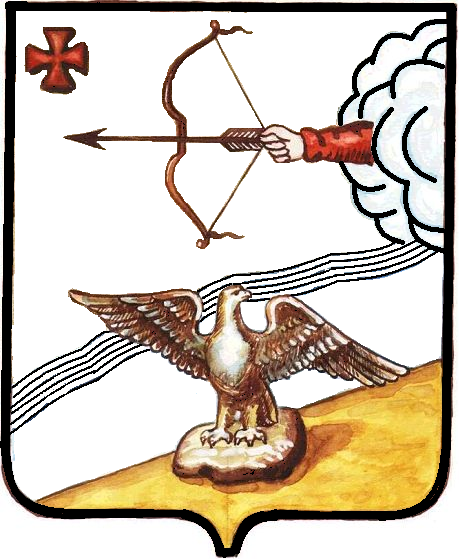 АДМИНИСТРАЦИЯ ОРЛОВСКОГО РАЙОНАКИРОВСКОЙ ОБЛАСТИПОСТАНОВЛЕНИЕ06.05.2022		                                         	 № 229-пг. ОрловО внесении изменений в постановление администрации Орловского района Кировской области от 05.05.2014 № 280 В соответствии с Федеральным законом Российской Федерации от 29.12.2012 № 273-ФЗ "Об образовании в Российской Федерации», администрация Орловского района ПОСТАНОВЛЯЕТ:1. Внести изменения в постановление администрации Орловского района от 05.05.2014 № 280 «Об утверждении  Положения «О порядке комплектования детьми муниципальных дошкольных образовательных организаций Орловского района, реализующих основные образовательные программы дошкольного образования»  (далее – Постановление):1.1. Приложение № 2 к Постановлению «Состав комиссии по комплектованию детьми дошкольных образовательных организаций Орловского района, реализующих основные образовательные программы дошкольного образования» изложить в новой редакции согласно приложению.2. Опубликовать настоящее постановление в Информационном бюллетене органов местного самоуправления муниципального образования Орловский муниципальный район.3. Постановление вступает в силу с момента официального опубликования.Глава администрации Орловского района                   А.В.АботуровПриложениеУтвержденпостановлением администрацииОрловского района от  06.05.2022 № 229-пСостав комиссии по комплектованию детьми дошкольных образовательных организаций Орловского района, реализующих основные образовательные программы дошкольного образования____________________________________________АШИХМИНАТатьяна Ивановна- Заместитель главы администрации Орловского района, заведующая отделом культуры и социальной работыСЕВРЮГИНАОльга Анатольевна- методист по дошкольному образованию муниципального казенного учреждения "Ресурсный центр образования", секретарь комиссии (по согласованию)Члены комиссии:Члены комиссии:ИСУПОВАТатьяна Владимировна- заведующая муниципальным казенным образовательным учреждением детским садом общеразвивающего вида № 3 г. Орлова (по согласованию)КОРОТАЕВАОксана Аркадьевна- заведующая муниципальным казенным образовательным учреждением детским садом общеразвивающего вида "Теремок" г. Орлова (по согласованию)ЧАРУШНИКОВАТатьяна Николаевна- заведующая муниципальным казенным образовательным учреждением детским садом общеразвивающего вида "Калинка" г. Орлова (по согласованию)БАДЬИНАИрина Петровна- и.о. начальника управления образования Орловского района